In the space below, reflect on the tutorial process: What was your/the point of confusion? What did you learn about the point of confusion? When/ how did you gain a new/ greater understanding about the point of confusion? How does this new learning connect to previous learning/experience, yourself and/or the world? What did you find meaningful about the tutorial session?  (See template in your notebook)				                     /7   Tutorial Request Form (TRF)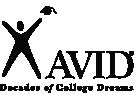 Pre-Work Inquiry (Before the Tutorial)Tutorial Request Form (TRF)Pre-Work Inquiry (Before the Tutorial)Tutorial Request Form (TRF)Pre-Work Inquiry (Before the Tutorial)Tutorial Request Form (TRF)Pre-Work Inquiry (Before the Tutorial)Tutorial Request Form (TRF)Pre-Work Inquiry (Before the Tutorial)Tutorial Request Form (TRF)Pre-Work Inquiry (Before the Tutorial)Tutorial Request Form (TRF)Pre-Work Inquiry (Before the Tutorial)Subject:Subject:Subject:Name: Period:Date:	Name: Period:Date:	Name: Period:Date:	Name: Period:Date:	Pre-work Inquiry/12Resources (See rubric)/2Collaborative Inquiry (See rubric)         /2Collaborative Inquiry (See rubric)         /2Note-Taking (See rubric)       /2Reflection /7Total/25Initial/ Original Question:                                                 Source, page # & problem #: __________________/2Initial/ Original Question:                                                 Source, page # & problem #: __________________/2Initial/ Original Question:                                                 Source, page # & problem #: __________________/2Initial/ Original Question:                                                 Source, page # & problem #: __________________/2Initial/ Original Question:                                                 Source, page # & problem #: __________________/2Initial/ Original Question:                                                 Source, page # & problem #: __________________/2Initial/ Original Question:                                                 Source, page # & problem #: __________________/2Key academic vocabulary/definition associated with topic/question: 1.2./2Key academic vocabulary/definition associated with topic/question: 1.2./2Key academic vocabulary/definition associated with topic/question: 1.2./2Key academic vocabulary/definition associated with topic/question: 1.2./2Key academic vocabulary/definition associated with topic/question: 1.2./2Key academic vocabulary/definition associated with topic/question: 1.2./2Key academic vocabulary/definition associated with topic/question: 1.2./2What I Know about My Question:1.2./2What I Know about My Question:1.2./2What I Know about My Question:1.2./2What I Know about My Question:1.2./2What I Know about My Question:1.2./2What I Know about My Question:1.2./2What I Know about My Question:1.2./2Critical Thinking about Initial Question: /3Critical Thinking about Initial Question: /3Critical Thinking about Initial Question: /3Identify General Process and Steps:/1Identify General Process and Steps:/1Identify General Process and Steps:/1Identify General Process and Steps:/1Question from Point of Confusion: /2Question from Point of Confusion: /2Question from Point of Confusion: /2Question from Point of Confusion: /2Question from Point of Confusion: /2Question from Point of Confusion: /2Question from Point of Confusion: /2Cornell Note-taking (In class--During the Tutorial)Take Cornell notes during the tutorial on a separate sheet of notebook paper. Keep your notes, in your notebook, with your TRF to study. Cornell Note-taking (In class--During the Tutorial)Take Cornell notes during the tutorial on a separate sheet of notebook paper. Keep your notes, in your notebook, with your TRF to study. Cornell Note-taking (In class--During the Tutorial)Take Cornell notes during the tutorial on a separate sheet of notebook paper. Keep your notes, in your notebook, with your TRF to study. Cornell Note-taking (In class--During the Tutorial)Take Cornell notes during the tutorial on a separate sheet of notebook paper. Keep your notes, in your notebook, with your TRF to study. Cornell Note-taking (In class--During the Tutorial)Take Cornell notes during the tutorial on a separate sheet of notebook paper. Keep your notes, in your notebook, with your TRF to study. Cornell Note-taking (In class--During the Tutorial)Take Cornell notes during the tutorial on a separate sheet of notebook paper. Keep your notes, in your notebook, with your TRF to study. Cornell Note-taking (In class--During the Tutorial)Take Cornell notes during the tutorial on a separate sheet of notebook paper. Keep your notes, in your notebook, with your TRF to study. Reflection (In class/At home--After the Tutorial)